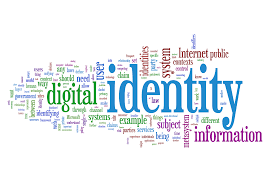 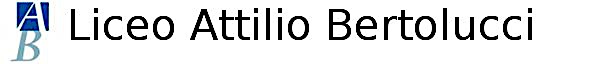 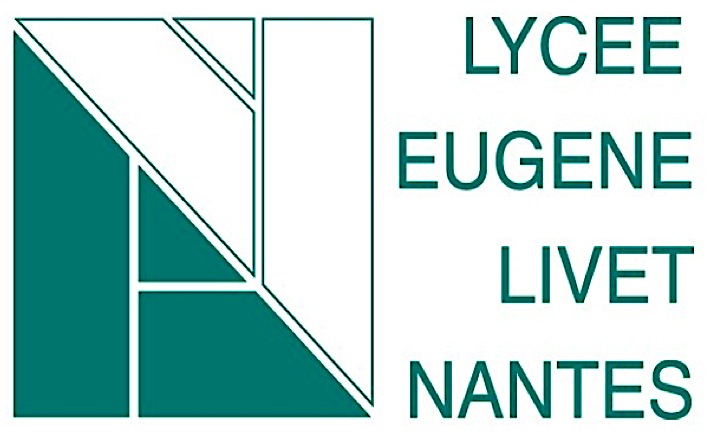 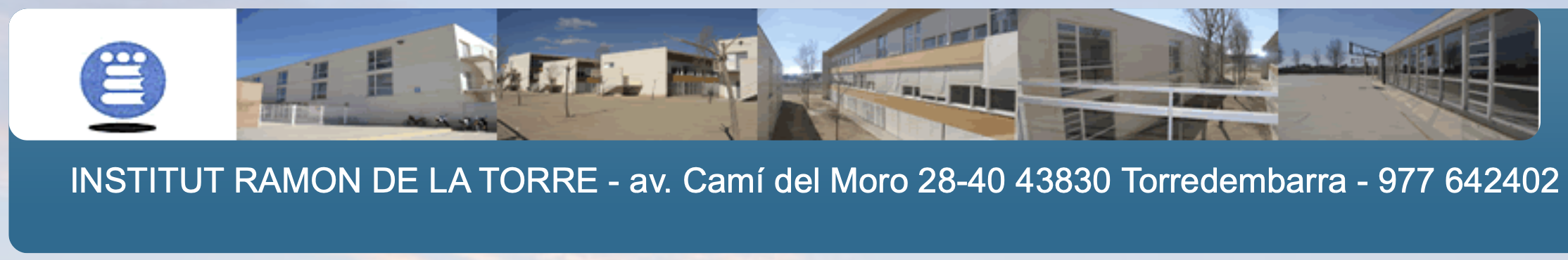 Digital identity QR scan Workshop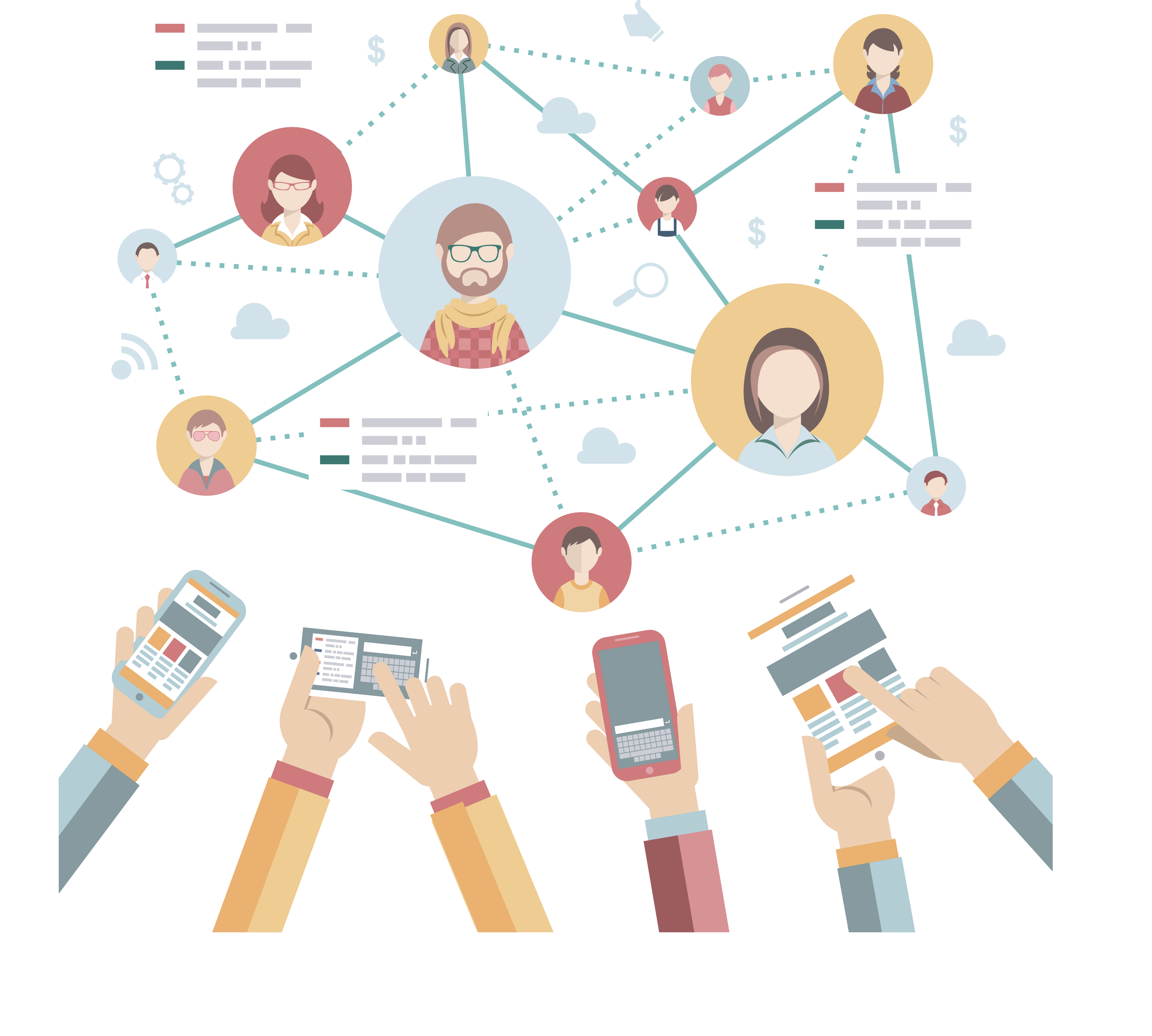 DNL 2018-2019Workshop : QR code scanning application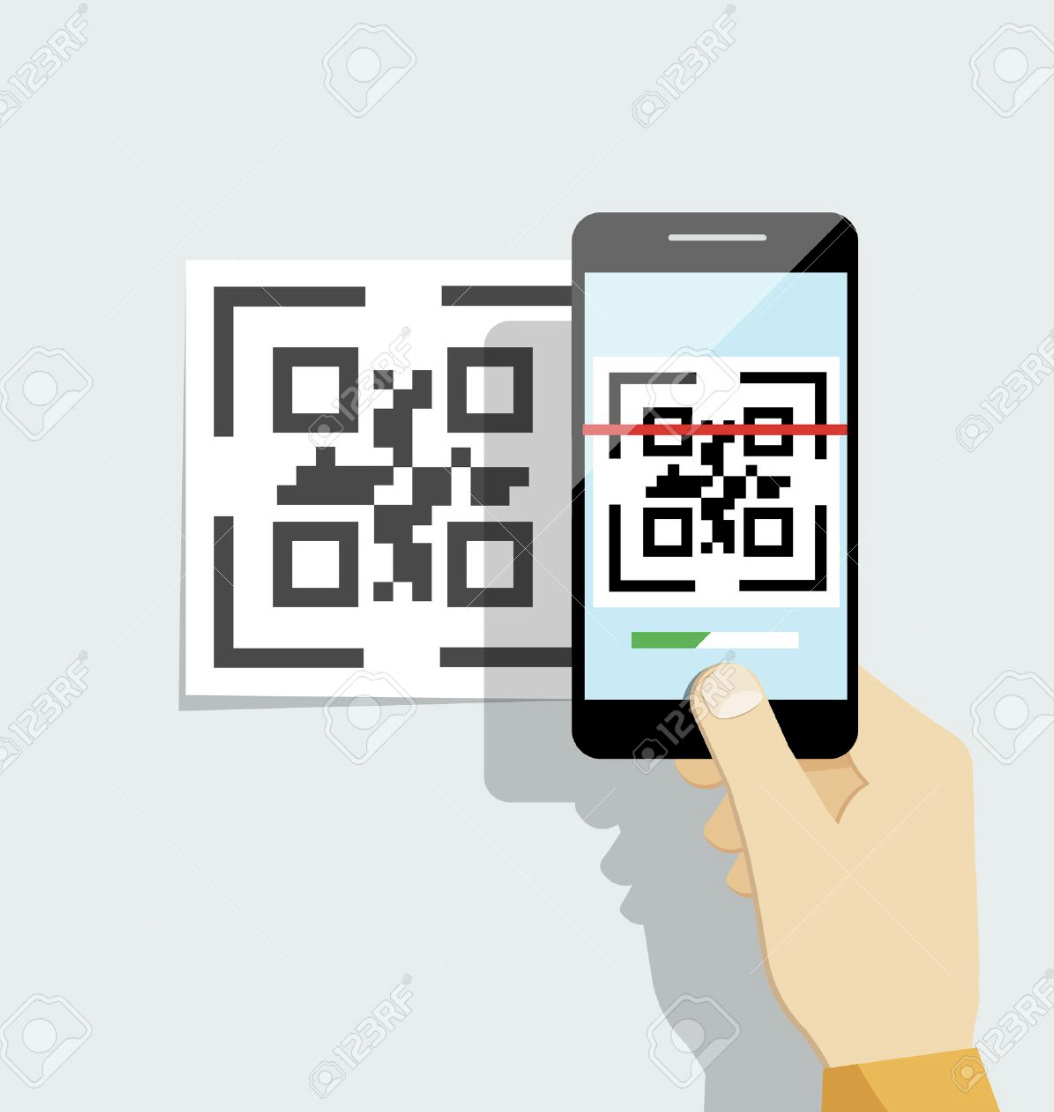 Androïd QR code scanning aplication.Each code will contain :Your "url path" from your Digital_Identity_Form TWINSPACE's uploaded work.Step 1 : QR code generationOpen the website :  https://www.qr-code-generator.com/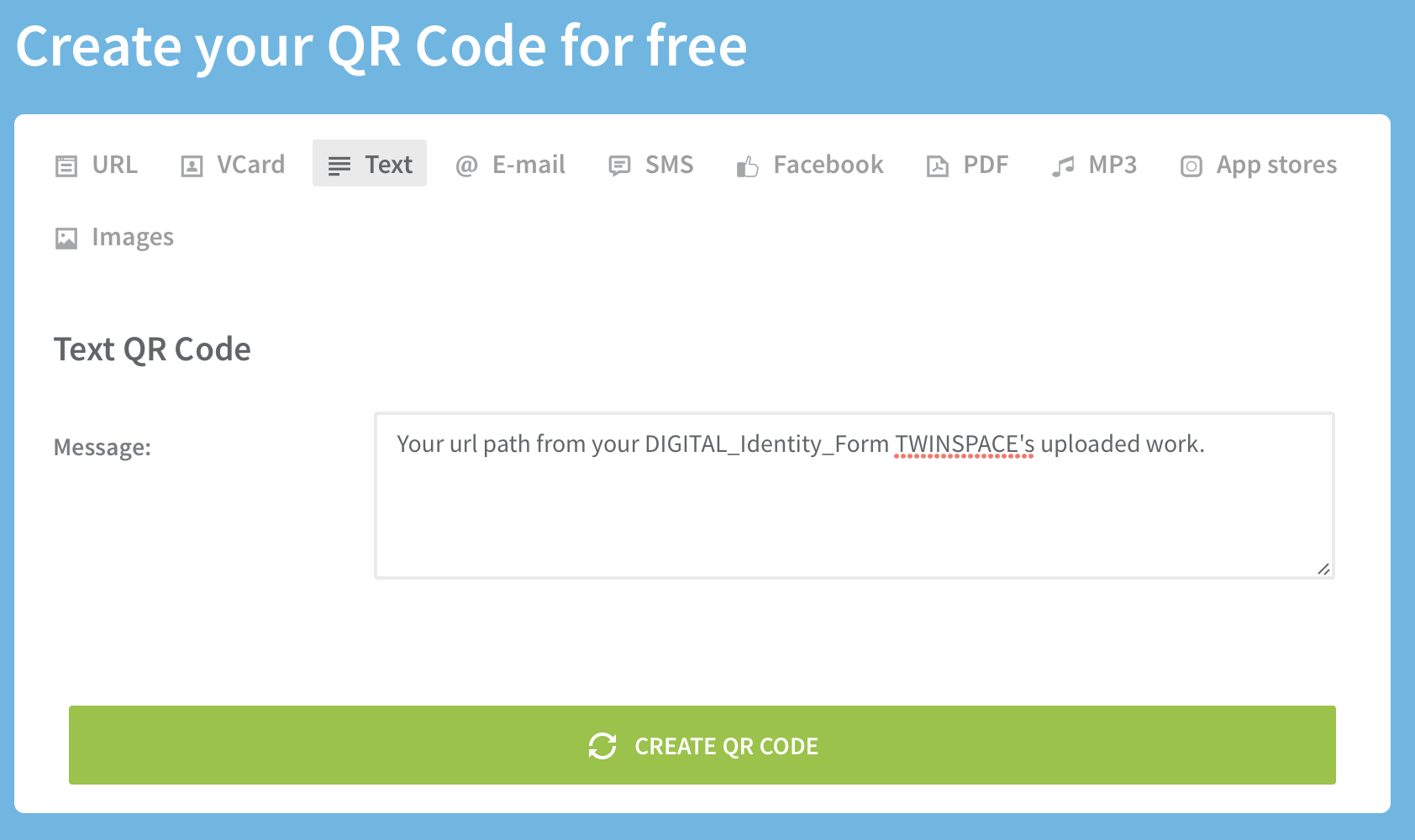 Select the Text modeCreate your own QR code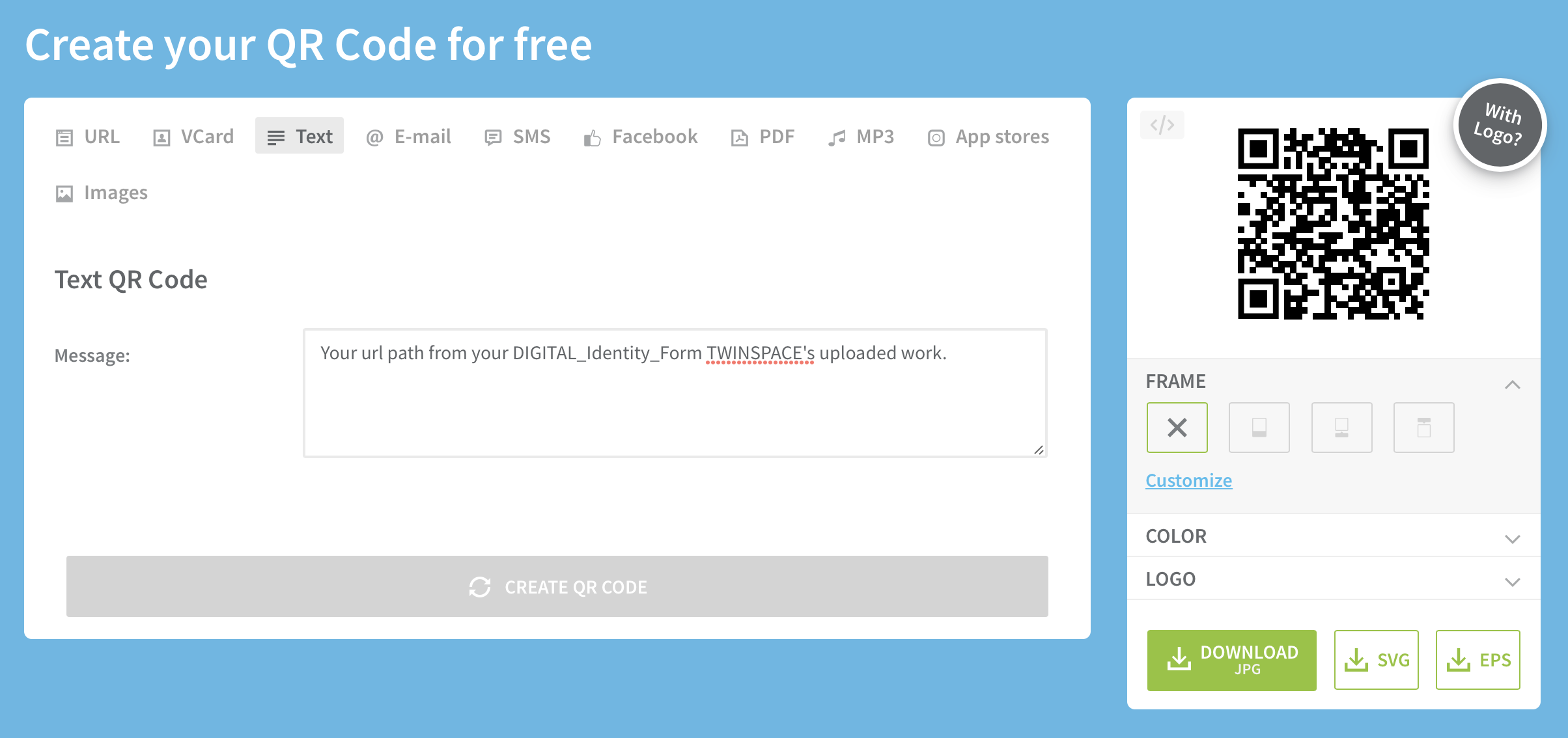 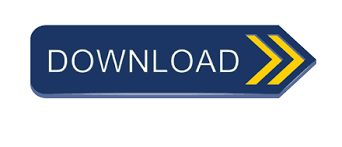 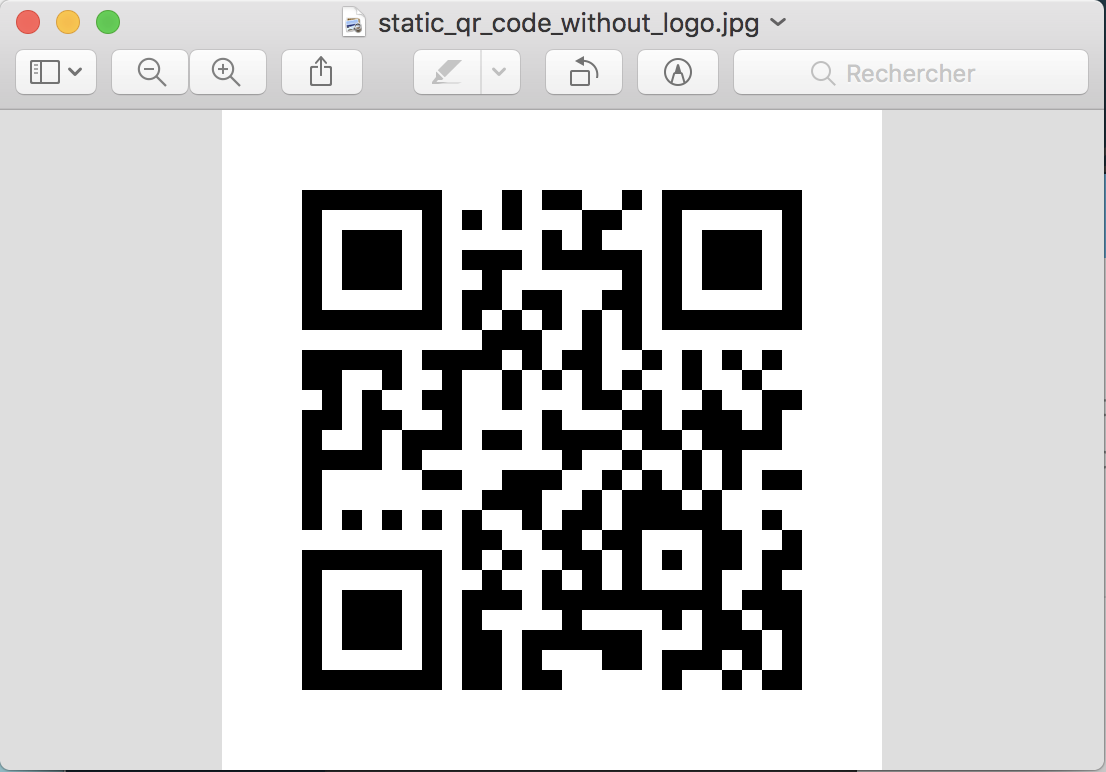 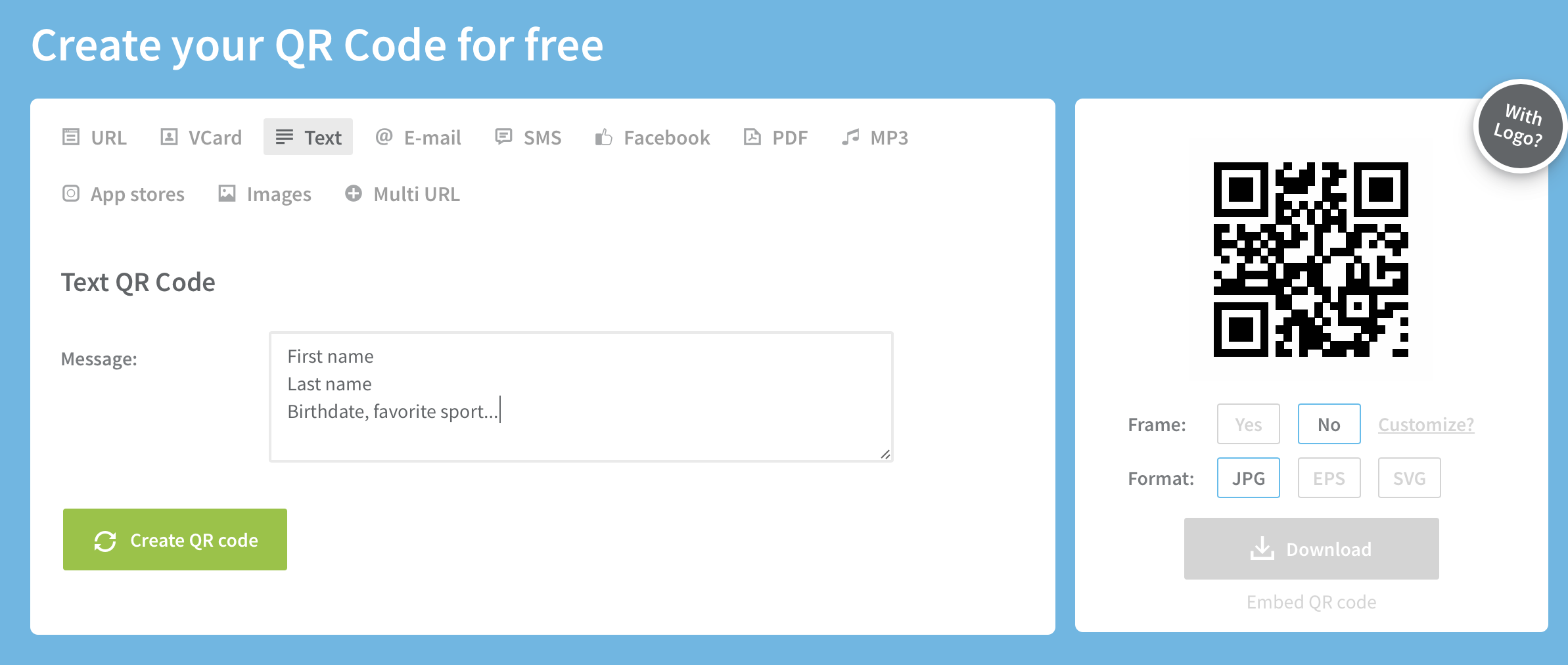 Download your QR code file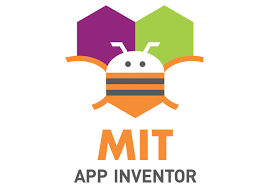 Step 2 : Create an Androïd application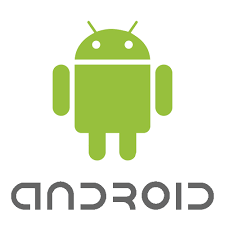 Objectives To scan QR codesDisplay embedded informationsOpen the website App Inventor : http://appinventor.mit.edu/explore/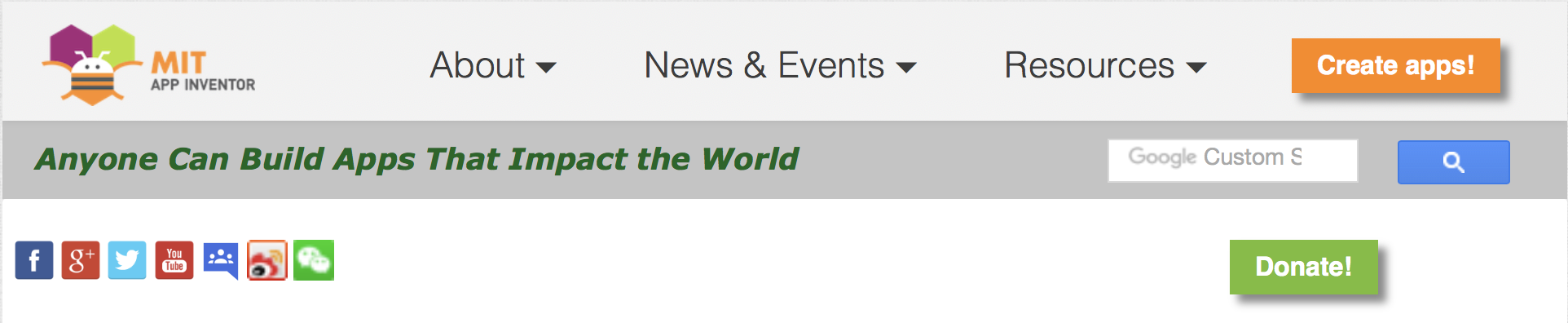 Select Create apps! iconConnect the app from your "Google" account [so you're not longer anonymous …]Begin a new projectChoose your project name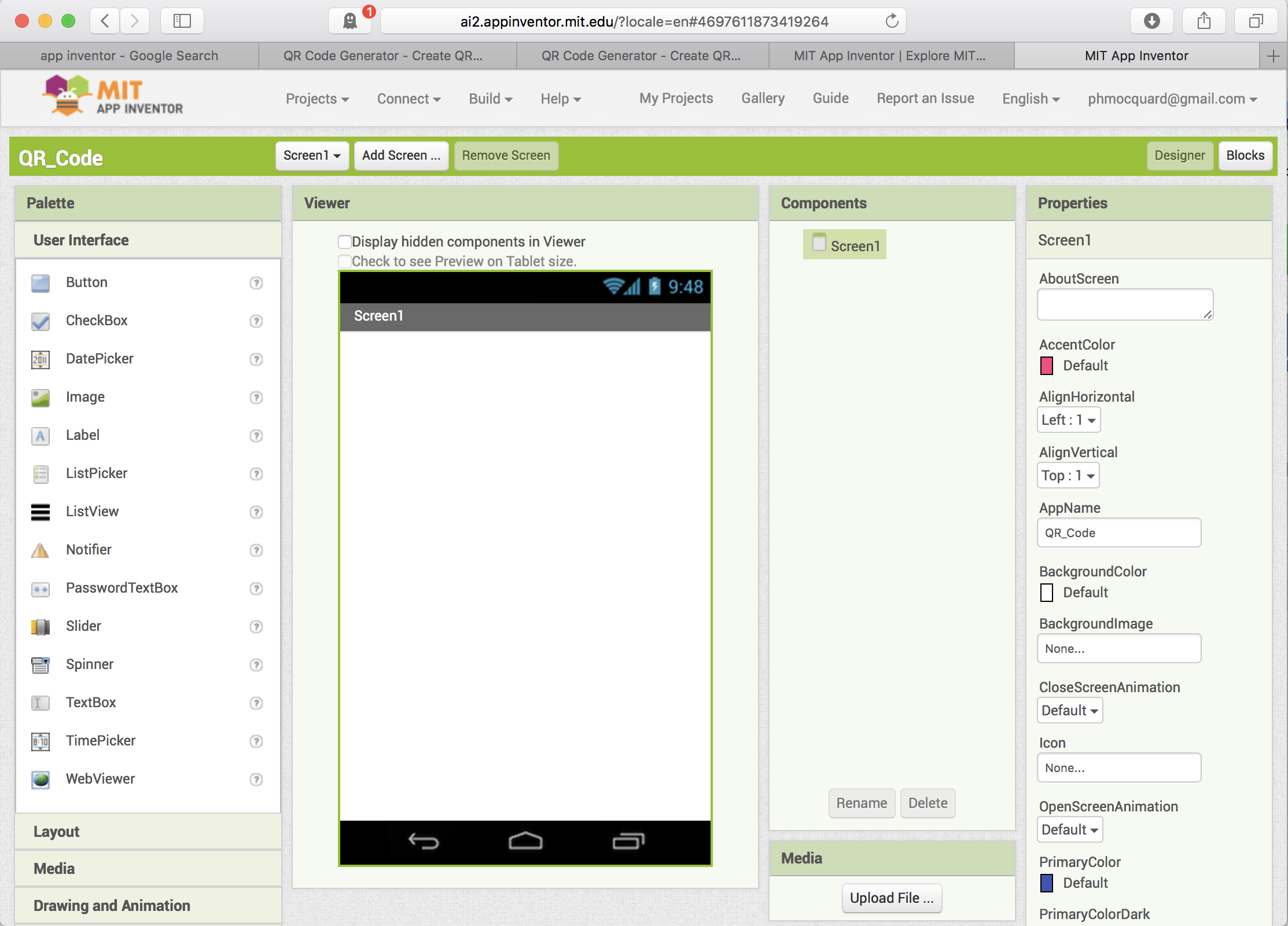 Have in mind to add your "login" to your project name.Ex : QR_CodeLoginDesigner and Blocks EditorIf you need help : http://appinventor.mit.edu/explore/designer-blocks.htmlCreate the graphical view of your applicationInsert a "sensor" type BareCodeScanner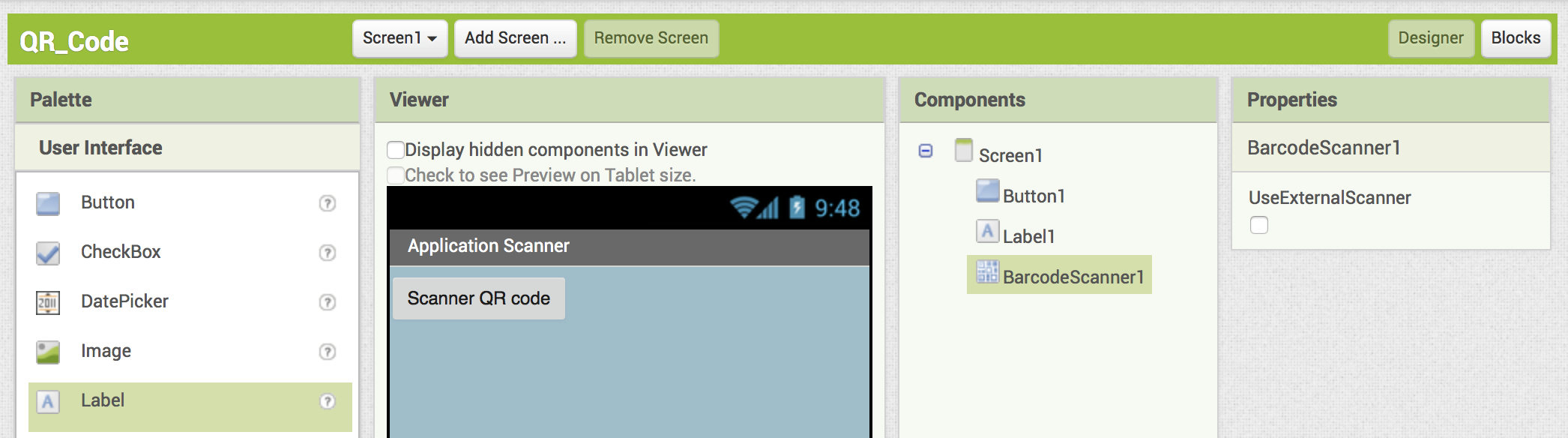 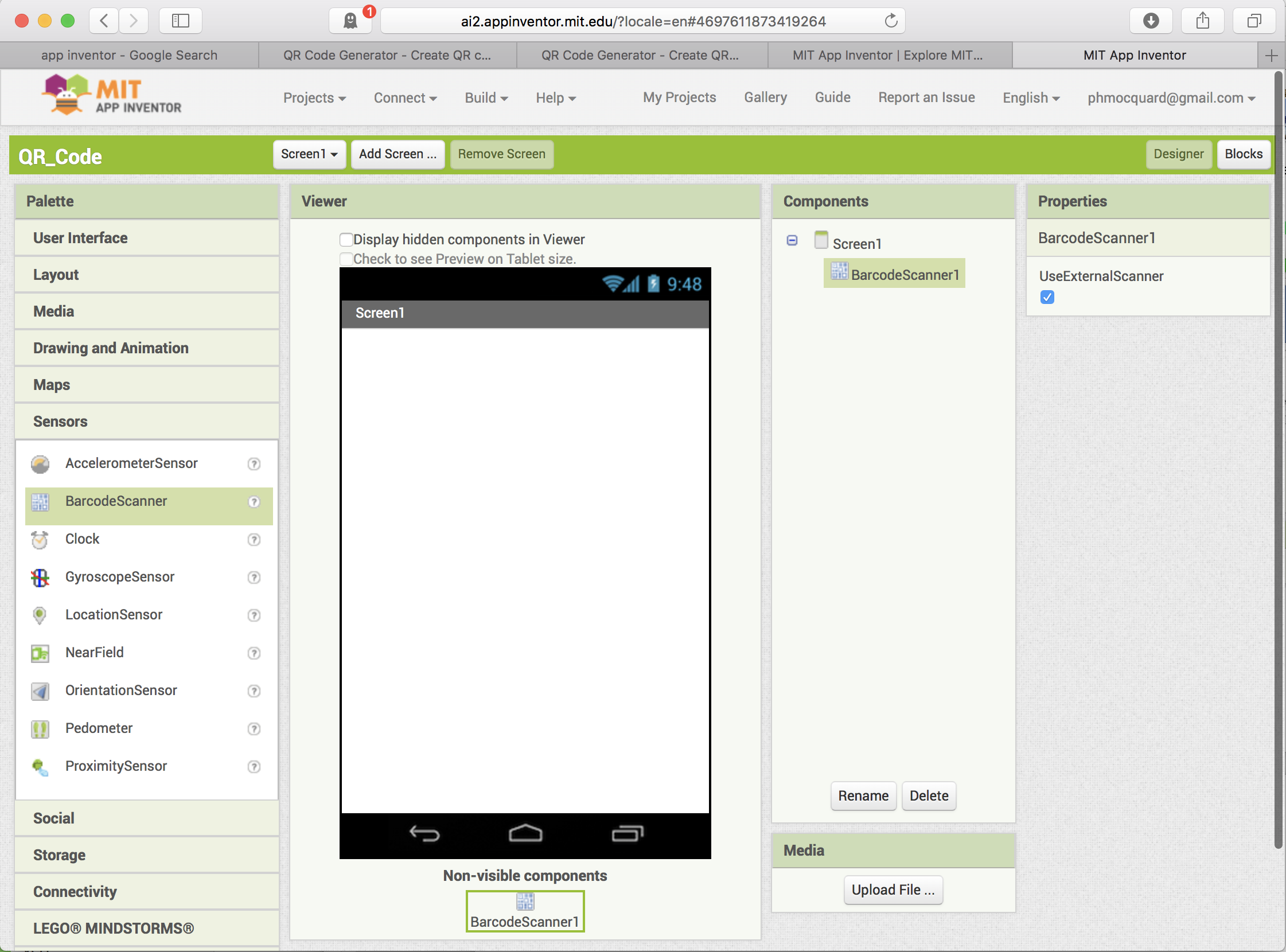 Drag and drop the object on the screen of the handset…[unselect UseExternalScanner]Add a "Button" and a "Label" by the same way.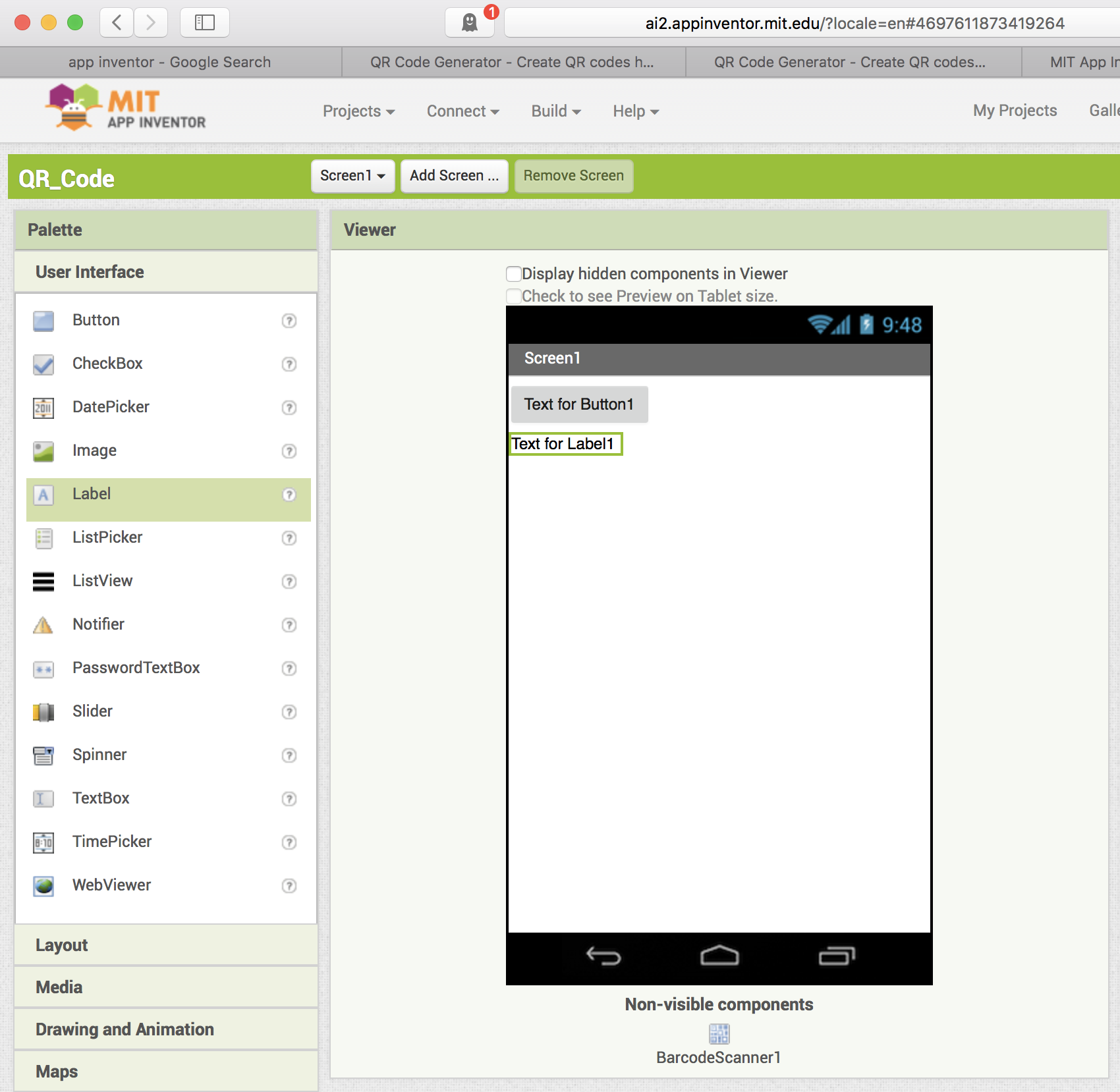 Customize the objects :Property Title du Screen1Property BackgroundColor du Screen1Property Text du Button1Property Text du Label1 => videProperty Width du Label1 => Fill parentCustomize all the objects you canCreate the program of the applicationTooggle from the design mode to the Blocks mode [program] 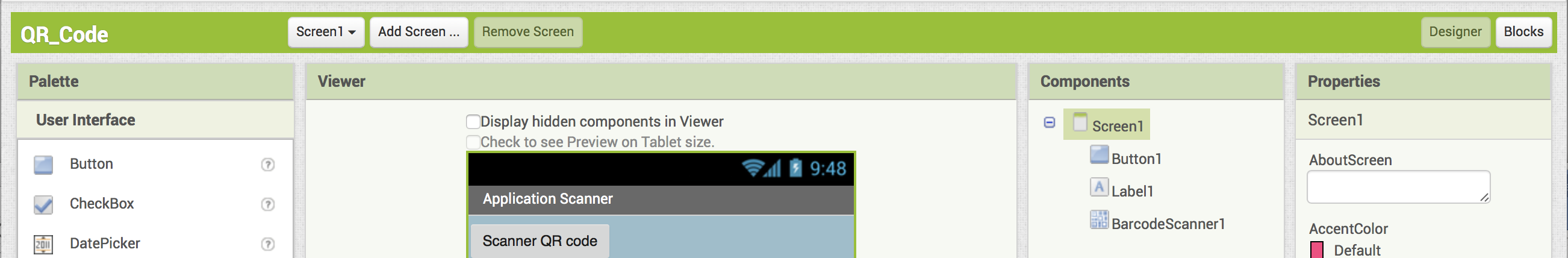 You can see all the available objects already presents in your project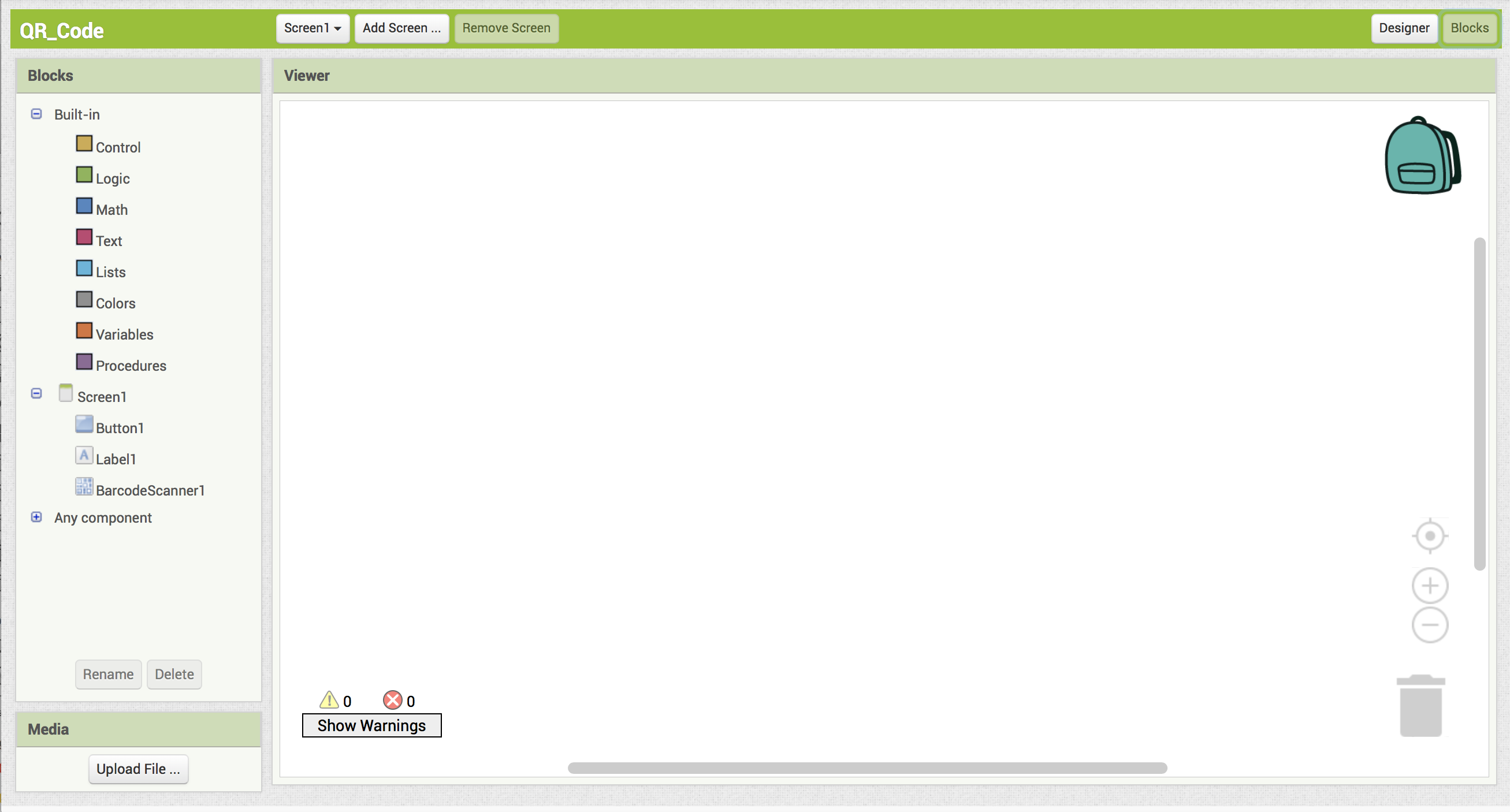 Select the Button1 object : Drag and drop the algorithm block "When Button Click" in the sheet of the editor.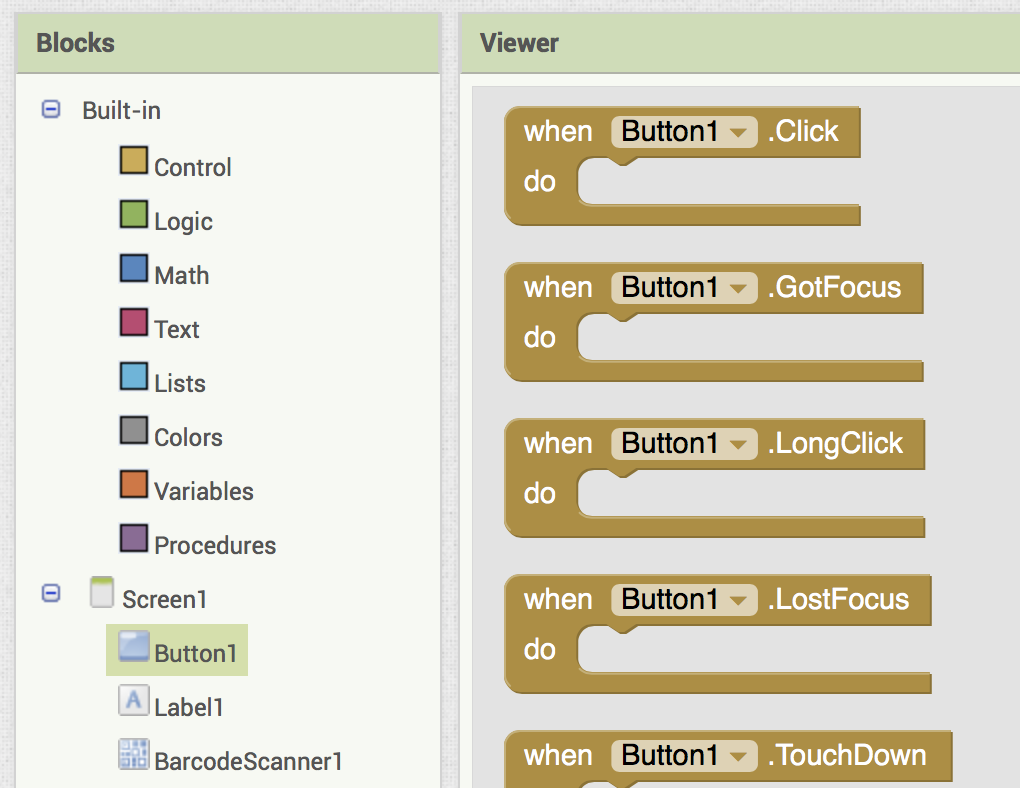 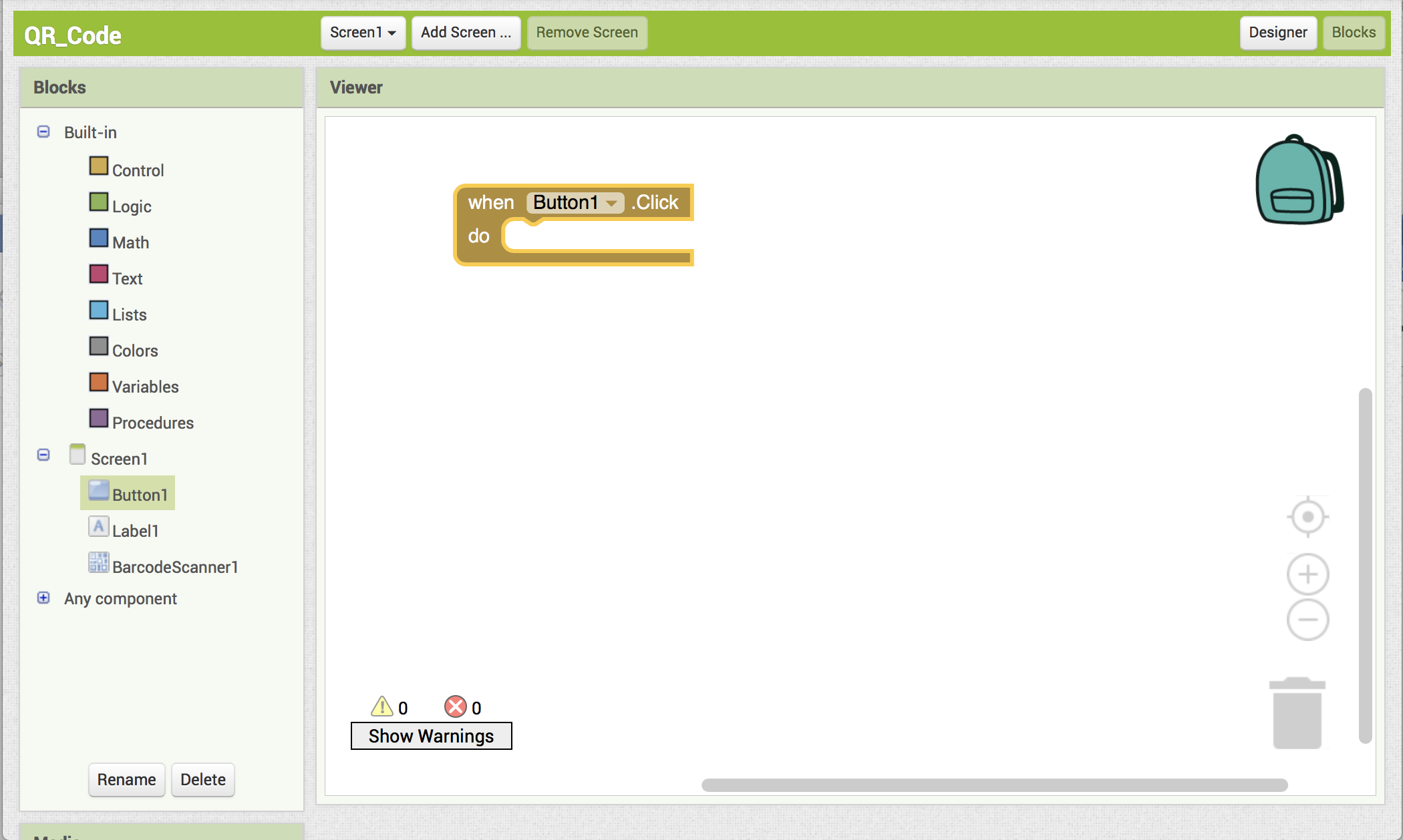 You need to embed the block "call BarcodeScanner1.DoScan" in the object "BarcodeScanner1" …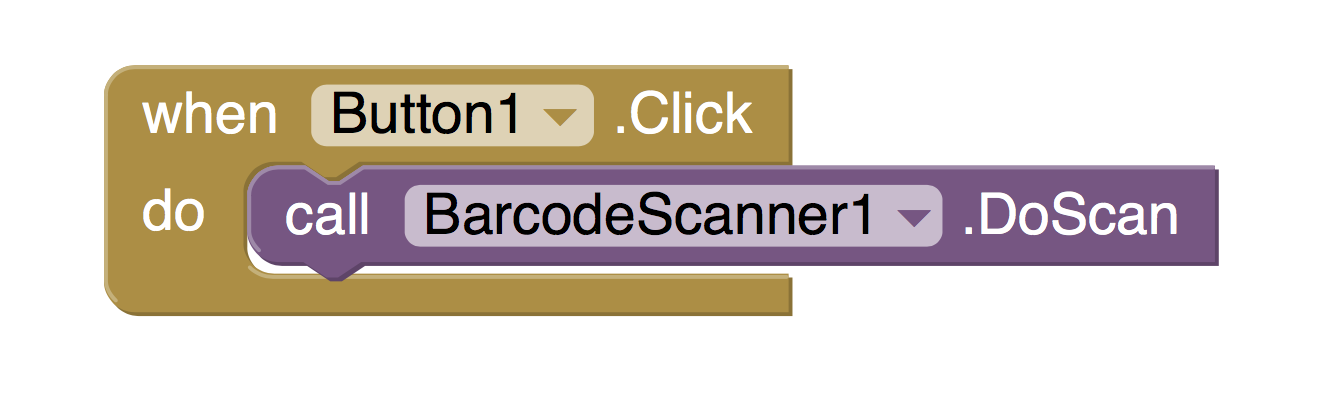 Add an action to copy the result of the scan in the value of the object label1 :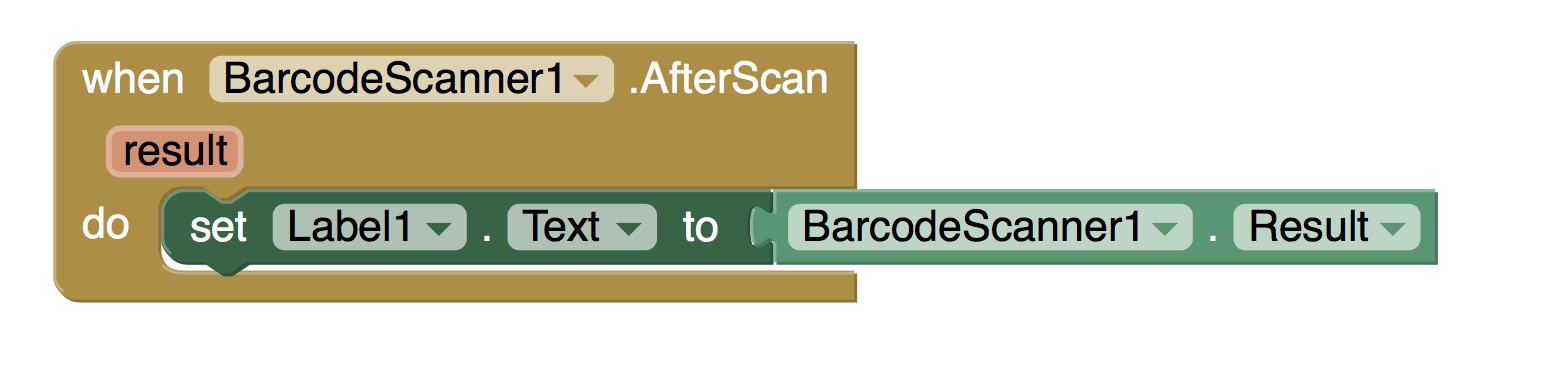 Build the file "apk" of your application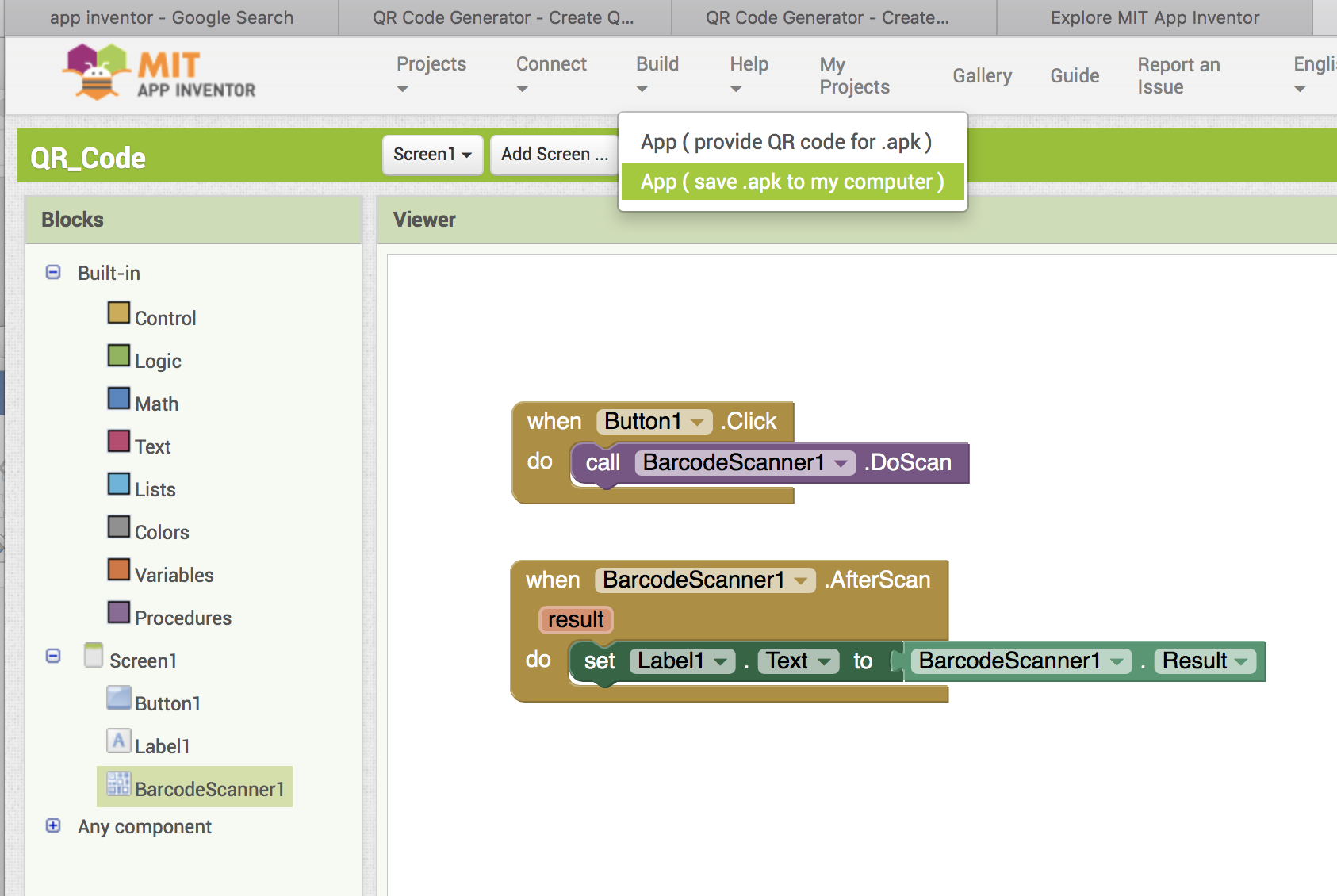 Download the file  "apk" in your handset with an usb cord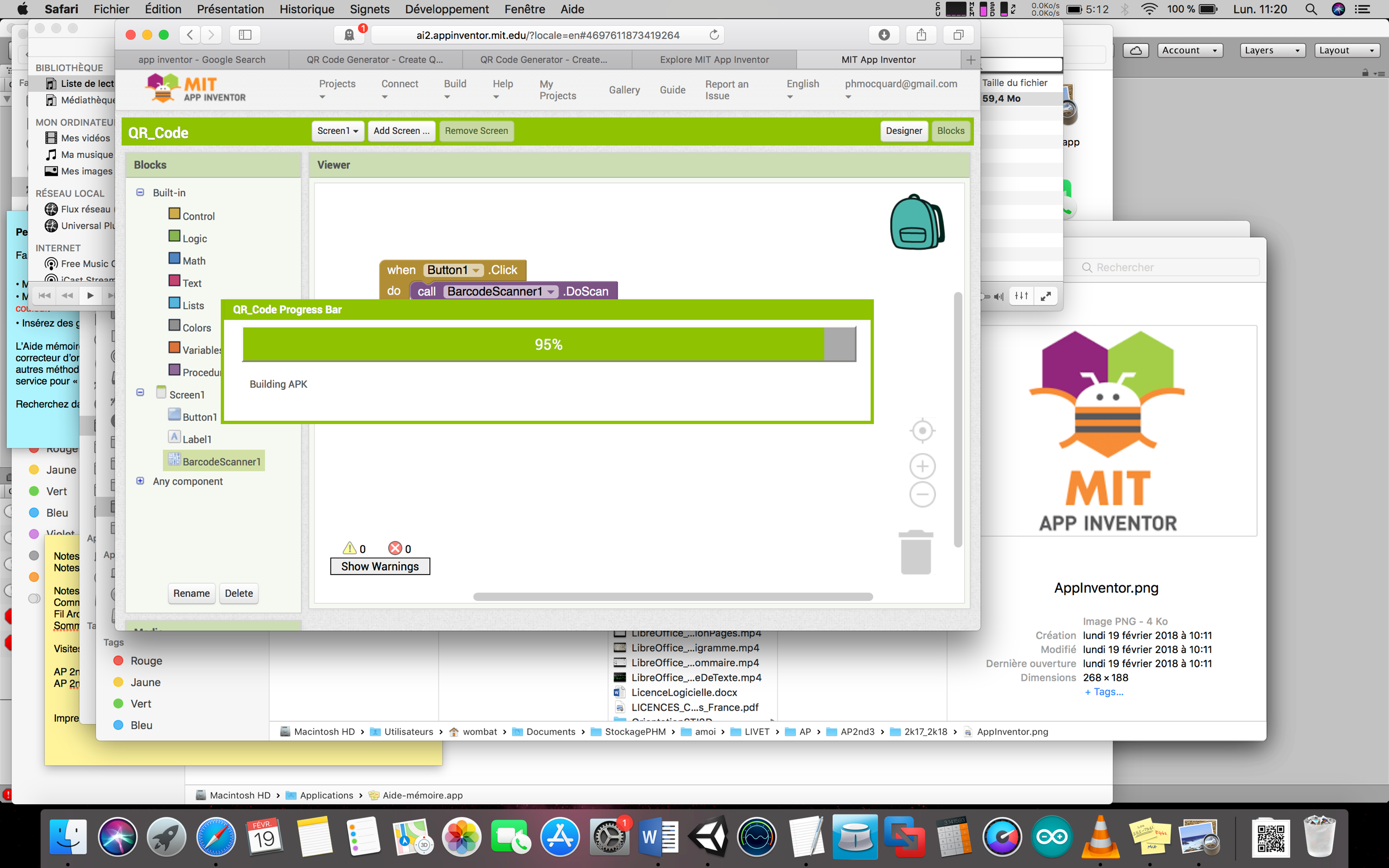 You have to allow the unknew sources in the safety menu of your cellphoneInstall the program in your handset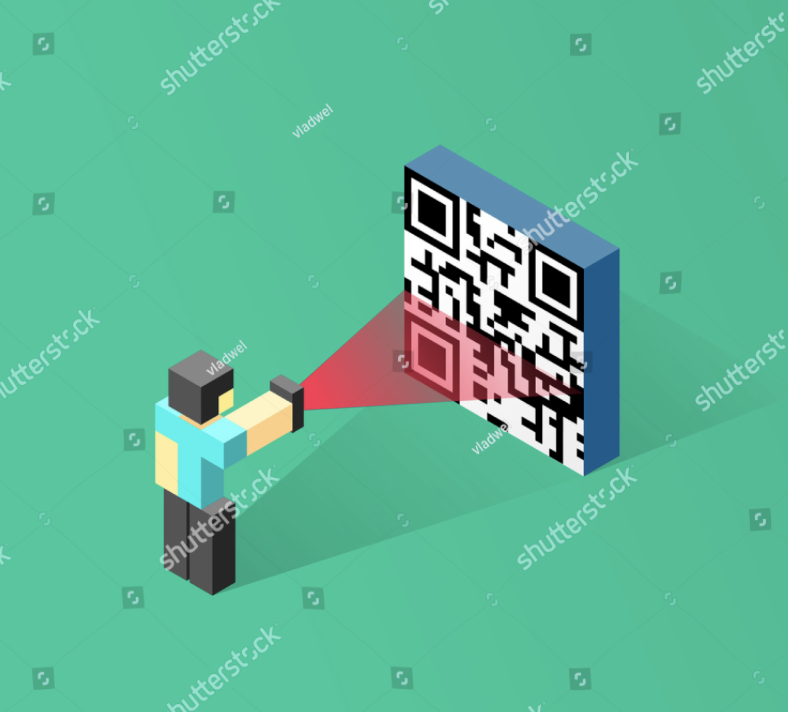 Open your great applicationScan some digital printed identity QRcodeMake a report [pptx file format].Embbed pictures, comments…Explain to the Italian and Spanish studentsMake a pptx kind of fileAdd your names on the first page.